Приложение №1к постановлению Главы 
сельского поселения Курумоч муниципального района Волжский Самарской областиот ____________ № ___ПРОЕКТ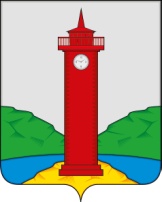 Собрание представителей 
сельского поселения Курумоч 
муниципального района ВолжскийСамарской областиРЕШЕНИЕот __________________ № ________О внесении изменений в Правила землепользования и застройки сельского поселения Курумоч муниципального района Волжский Самарской областиВ соответствии со статьей 31, 33 Градостроительного кодекса Российской Федерации, руководствуясь статьей 28 Федерального закона 
от 6 октября 2003 года № 131-ФЗ «Об общих принципах организации местного самоуправления в Российской Федерации», с учетом заключения о результатах публичных слушаний по проекту решения Собрания представителей сельского поселения Курумоч муниципального района Волжский Самарской области «О внесении изменений в Правила землепользования и застройки сельского поселения Курумоч муниципального района Волжский Самарской области» от __________, Собрание представителей сельского поселения Курумоч муниципального района Волжский Самарской области решило:1. Внести изменения в Карту градостроительного зонирования сельского поселения Курумоч муниципального района Волжский Самарской области, входящую в состав Правил землепользования и застройки сельского поселения Курумоч муниципального района Волжский Самарской области, утвержденных решением Собрания представителей сельского поселения Курумоч муниципального района Волжский Самарской области от 25.12.2013 № 107/47 согласно приложениям № 1 - № 4, к настоящему Решению;2. Опубликовать настоящее Решение, а также приложения № 1-4 к настоящему Решению в газете «Вести сельского поселения Курумоч».3. Настоящее Решение вступает в силу со дня его официального опубликования.Глава сельского поселения Курумоч муниципального района ВолжскийСамарской области                      					О.Л. Катынский Председатель Собрания представителейсельского поселения Курумочмуниципального района ВолжскийСамарской области                      					 Л.В. Богословская                                                                                  Приложение № 1                                                                                  к решению Собрания                                                                                  представителей сельского                                                                                  поселения Курумоч                                                                                  муниципального района                                                                                  Волжский Самарской области                                                                                  от ______________ № ______Измененияв Карту градостроительного зонирования сельского поселения Курумоч муниципального района Волжский Самарской области (М 1:5000) и в Карту градостроительного зонирования сельского поселения Курумоч муниципального района Волжский Самарской области (М 1:25000)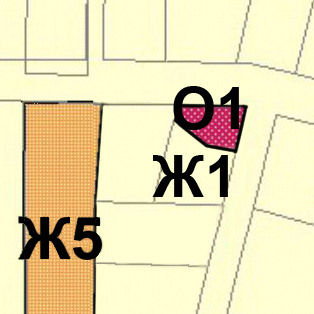 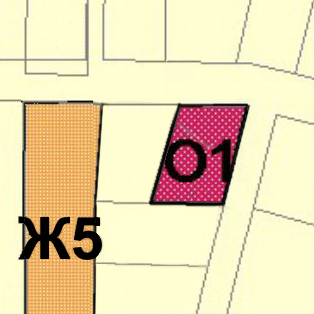 Изменения:Изменение градостроительного зонирования земельного участка 63:17:2405001:276 общей площадью 0,0767 га, расположенного по адресу: Самарская область, Волжский район, п. Власть Труда, (коттеджный поселок "Мастрюки"), участок № 86-а, с территориальной зоны О1 «Зона делового, общественного, коммерческого назначения» на территориальную зону Ж1 «Зона застройки индивидуальными жилыми домами».                                                                                  Приложение № 2                                                                                  к решению Собрания                                                                                  представителей сельского                                                                                  поселения Курумоч                                                                                  муниципального района                                                                                  Волжский Самарской области                                                                                  от ______________ № ______Измененияв Карту градостроительного зонирования сельского поселения Курумоч муниципального района Волжский Самарской области (М 1:5000) и в Карту градостроительного зонирования сельского поселения Курумоч муниципального района Волжский Самарской области (М 1:25000)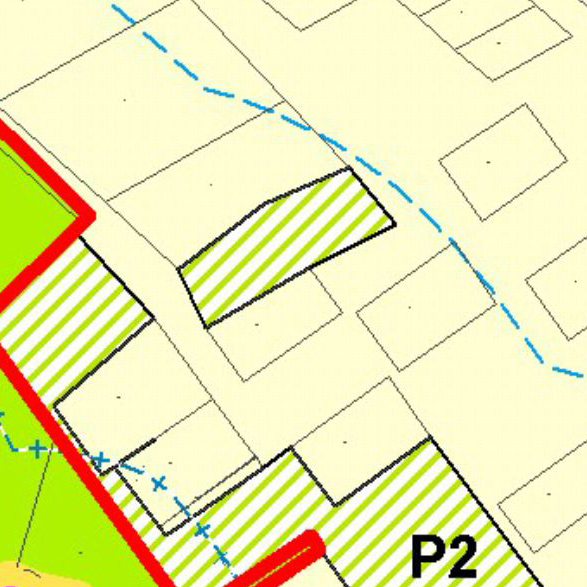 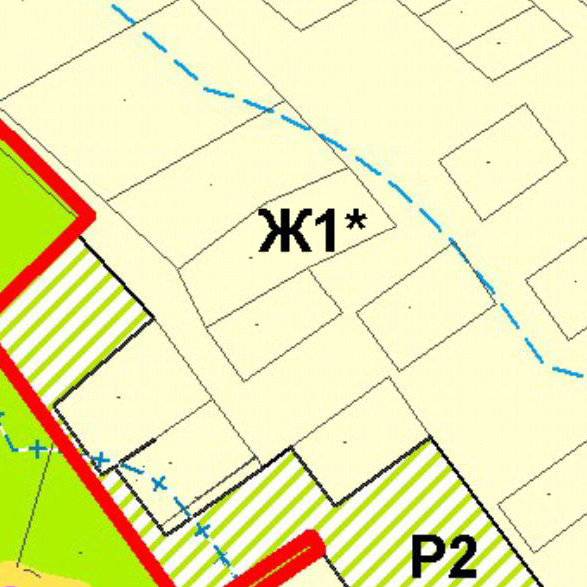 Изменения:Изменение градостроительного зонирования территории п. Власть Труда, общей площадью 0,25 га, расположенной в южной части кадастрового 
квартала 63:26:1805017, с территориальной зоны Р2 «Зона природного ландшафта» на территориальную зону Ж1 «Зона застройки индивидуальными жилыми домами», подзона Ж1* «Подзона застройки индивидуальными жилыми домами №1».                                                                                  Приложение № 3                                                                                  к решению Собрания                                                                                  представителей сельского                                                                                  поселения Курумоч                                                                                  муниципального района                                                                                  Волжский Самарской области                                                                                  от ______________ № ______Измененияв Карту градостроительного зонирования сельского поселения Курумоч муниципального района Волжский Самарской области (М 1:5000) и в Карту градостроительного зонирования сельского поселения Курумоч муниципального района Волжский Самарской области (М 1:25000)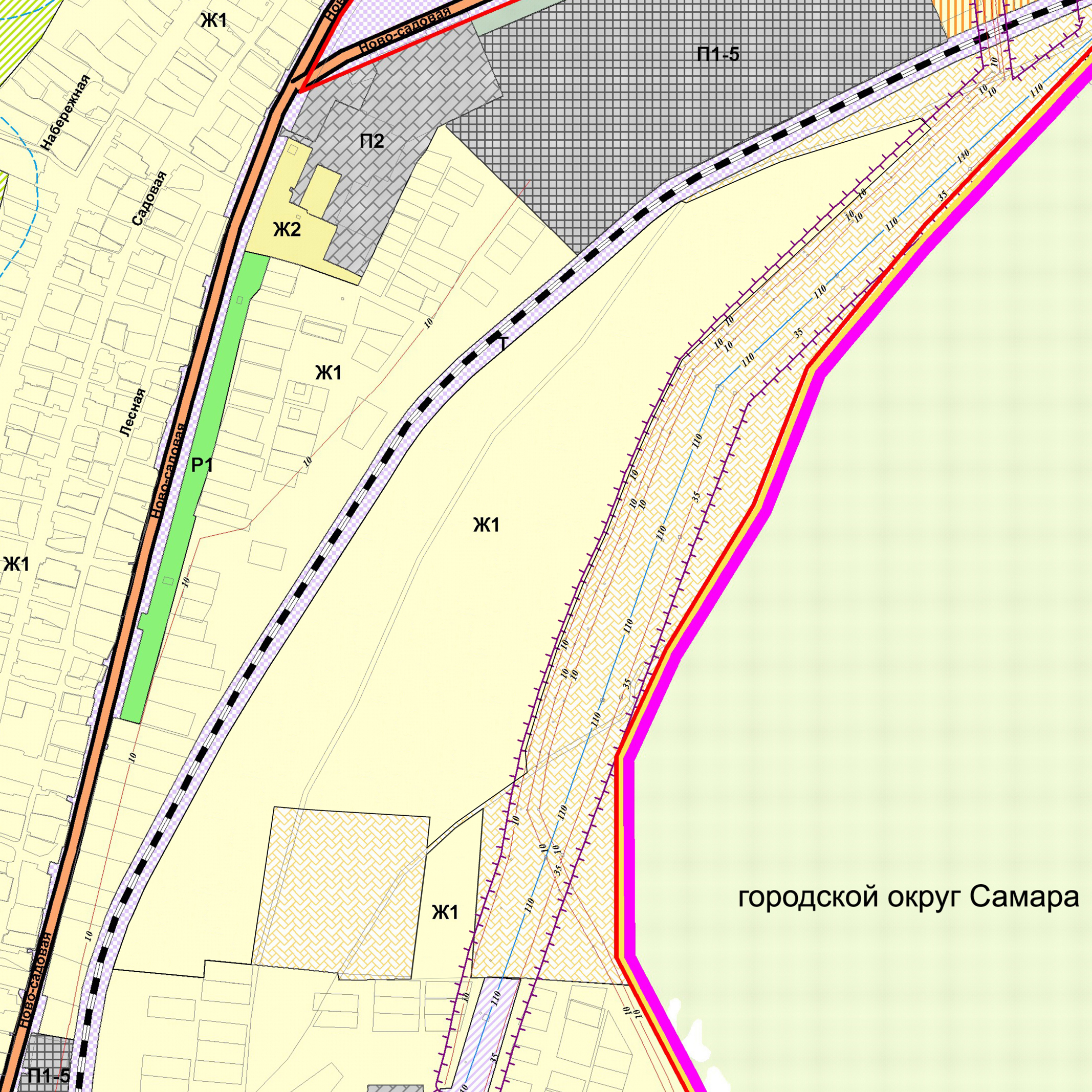 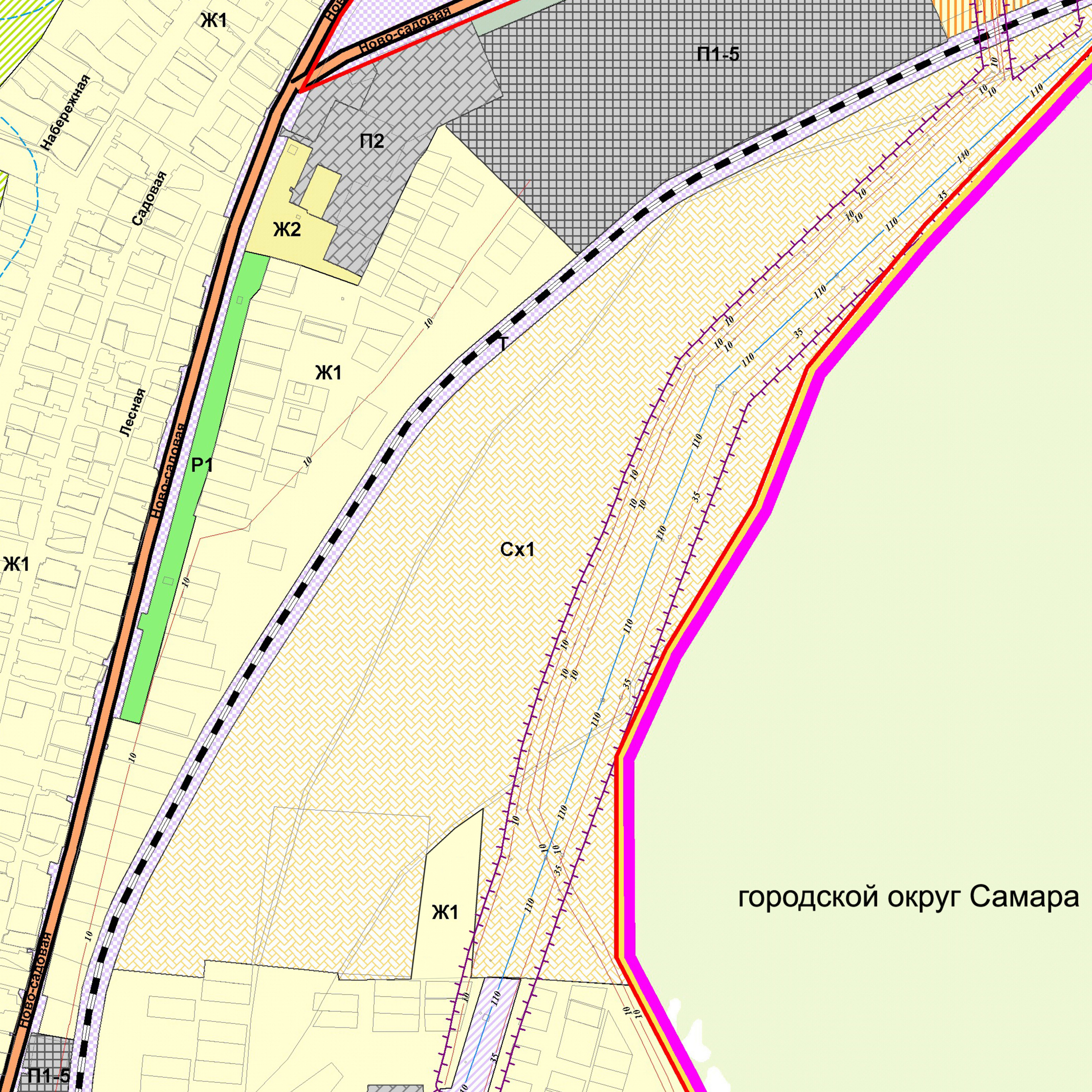 Изменения:Изменение градостроительного зонирования территории с. Курумоч, 
общей площадью 27,2 га, расположенной в западной части кадастрового 
квартала 63:17:2403037, в том числе в границах земельного участка с кадастровым номером 63:17:2403037:269, с территориальной зоны Сх1 «Зона сельскохозяйственных угодий» на территориальную зону Ж1 «Зона застройки индивидуальными жилыми домами».                                                                                  Приложение № 4                                                                                  к решению Собрания                                                                                  представителей сельского                                                                                  поселения Курумоч                                                                                  муниципального района                                                                                  Волжский Самарской области                                                                                  от ______________ № ______Измененияв Карту градостроительного зонирования сельского поселения Курумоч муниципального района Волжский Самарской области (М 1:5000) и в Карту градостроительного зонирования сельского поселения Курумоч муниципального района Волжский Самарской области (М 1:25000)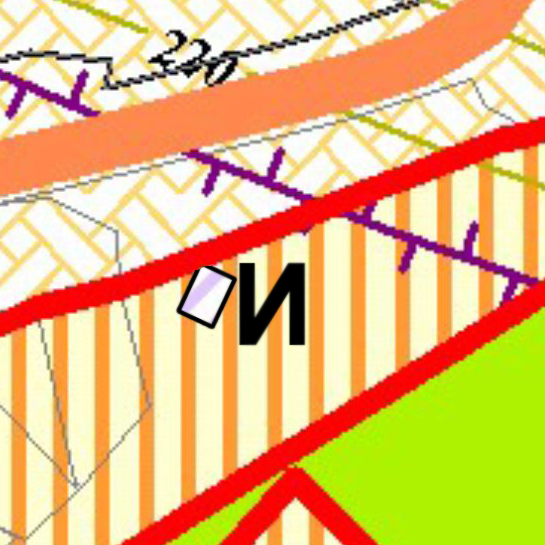 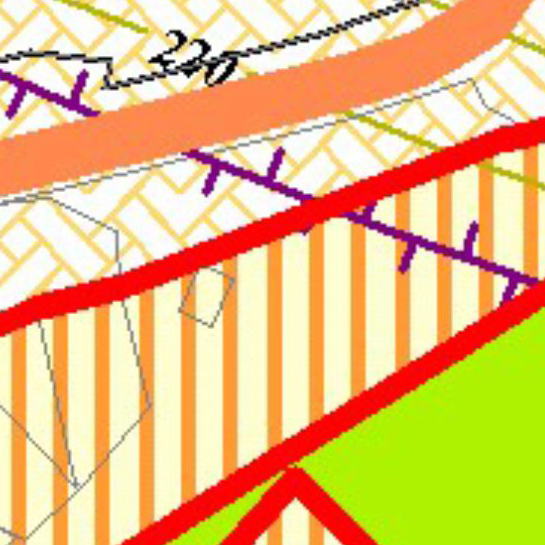 Изменения:Изменение градостроительного зонирования земельного участка с кадастровым номером 63:17:2403036:89, общей площадью 88 кв.м., расположенного по адресу Самарская область, Волжский р-он, южнее 500 м с. Курумоч, в районе нового массива, участок №89, с территориальной зоны Ж7 «Зона садоводства и дачного хозяйства» на территориальную зону И «Зона инженерной инфраструктуры».Карта градостроительного зонирования поселка Власть Труда
(фрагмент)Карта градостроительного зонирования поселка Власть Труда
(фрагмент в редакции изменений)Карта градостроительного зонирования поселка Власть Труда
(фрагмент)Карта градостроительного зонирования поселка Власть Труда
(фрагмент в редакции изменений)Карта градостроительногозонирования села Курумоч
(фрагмент)Карта градостроительного зонирования села Курумоч (фрагмент в редакции изменений)Карта градостроительногозонирования села Курумоч
(фрагмент)Карта градостроительного зонирования села Курумоч (фрагмент в редакции изменений)